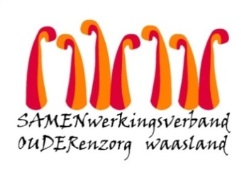 Nieuwsbrief Woonzorghuis Het Hof – 7 oktober 2022Beste naaste,Boosterprik Voorbije woensdag vaccineerden we onze bewoners in kader van de herfstcampagne voor het COVID-19 vaccinatieprogramma met het Pfizer vaccin, aangepast aan de omikronvariant. Ook deze keer was de bereidwilligheid van bewoners bijzonder hoog om zich te laten vaccineren, waarvoor dank. Op vrijdag 28 oktober vaccineren we onze medewerkers voor de vijfde keer, exact 3 maand na het vorige vaccinatiemoment. Ook bij medewerkers blijft de bereidwilligheid zeer hoog.  Vloerwerken hoofdingang De uitgestelde opleveringsdatum van de vloerwerken aan de hoofdingang komt eindelijk in zicht. De laatste tegelwerken starten dit weekend, waarna het voegen kan beginnen. Hierdoor zal de hoofdingang niet toegankelijk zijn van zaterdag 08 oktober tot en met ten laatste woensdag 12 oktober.Elektriciteitswerken hoofdspanningscabineOp dinsdag 18 oktober zijn belangrijke elektriciteitswerken gepland aan de hoofdspanningscabine. Hierdoor zal er geen elektriciteit zijn van 08u30 tot ten laatste 16u, ook in onze assistentiewoningen Hofwijck. De liften zullen in deze tijdspanne niet werken. Wij organiseren ons om de hinder maximaal te beperken en voorzien een koude schotel als alternatief middagmaal, maar vragen u om hiermee rekening te houden in uw planning. Oplevering en opening De OrangerieDe opleveringsdatum van het gebouw blijft behouden op maandag 24 oktober. Her en der zullen na deze datum nog wel wat afwerkingen moeten gebeuren. Op donderdag 03 november openen wij om 14u onze vernieuwde cafetaria ‘De Orangerie’ op het gelijkvloers. Meer informatie over onze werking na de verbouwing wordt opgenomen in een volgende nieuwsbrief en in de huiskrant.Aarzel niet om ons te contacteren bij vragen, bemerkingen of suggesties.Met vriendelijke groet,Youri Van Puymbrouck
Dagelijks verantwoordelijke